Рассмотри юмористические рисунки. К каждому рисунку подбери подходящую по смыслу пословицу, запиши её, письменно объясни значение. а)       б) 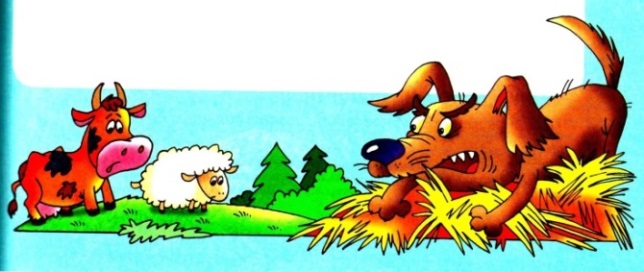 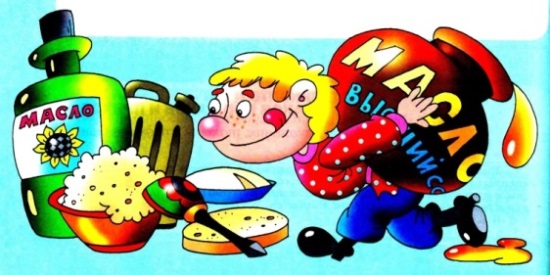 в)   г) 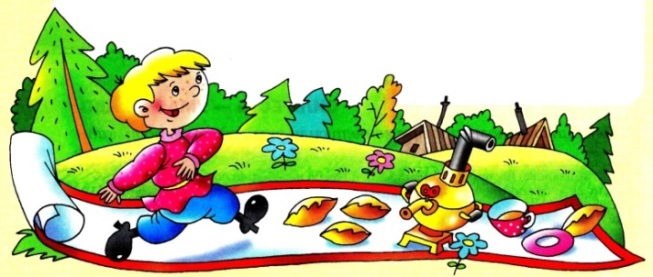 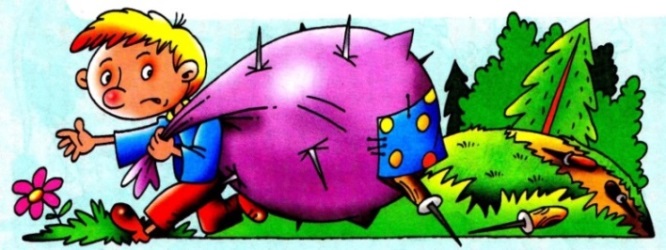 д) 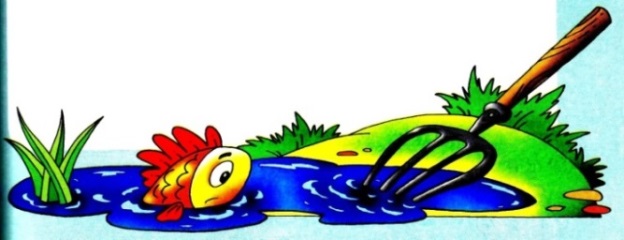 а)______________________________________________________________________________________________________________________________________________________________________________________________б)_______________________________________________________________________________________________________________________________________________________________________________________________в)______________________________________________________________________________________________________________________________________________________________________________________________г)______________________________________________________________________________________________________________________________________________________________________________________________д)______________________________________________________________________________________________________________________________________________________________________________________________ Соедини стрелками авторов и их любимые темыДля рифмовки поэты иногда используют слова – омографы, например:Я – под синим по́логомНа холме поло́гом. (В.Я. Брюсов)Найдите такие слова для стихотворения Я. Козловского, допишите, поставьте ударения.На двери замкаНет _________ .Живёт щегол здесь,Первый _________ ,И утром белкаИз ______________ Ему готовит гоголь-моголь.   Разгадай ребусы. Запиши имя автора (если оно есть) и название произведения, в котором встречается этот герой.а) б)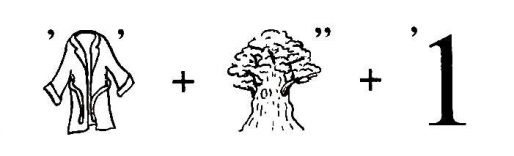 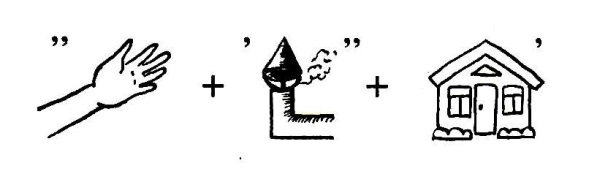 ______________________________________________________________________________________________________________________________________________________В таблицу по горизонтали и вертикали вписаны имена героев одной известной повести-сказки. Найди все имена, запиши их, назови сказку и автора.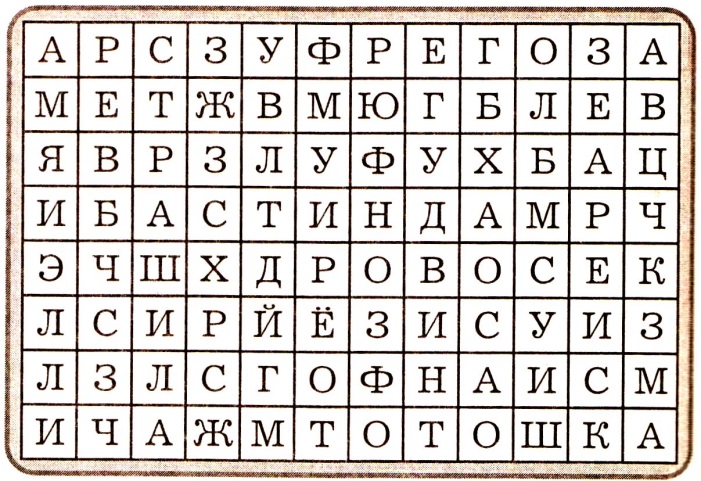 ________________________________________________________________________________________________________________________________________________________________________________________________________________________________________________________________________________________________________________________________________________________________________________________________________________________________________________________________________________________________________________________________________________________________________________Под каким псевдонимом нам известны эти писатели?Аркадий Голиков – ______________________________________________________Сэмюэл Клеменс – ______________________________________________________Игорь Можейко – _______________________________________________________Определите, как называется эта часть сказки. Что это за сказка? Кто её автор?За горами, за лесами,За широкими морями, Против неба – на землеЖил старик в одном селе.______________________________________________________________________________________________________________________________________________________Вспомни и запиши, кому из героев книги «Золотой ключик, или Приключения Буратино» принадлежат приведённые ниже слова. Затем впиши буквы в указанном порядке и прочитай фамилию итальянского сказочника, который  более 120 лет назад впервые рассказал историю деревянного человечка Пиноккио.«Деревянные глазки, почему вы так смотрите на меня?»«Бойся разбойников на этой дороге…»«Мальчики, ступайте немедленно мыться и чистить зубы».«Ну и отделал же вас мальчишка!.. Придётся вам приставить к затылку две дюжины самых лучших пиявок…»»«Шесть штук самых жирных карасей и мелкой рыбы на закуску».    Итальянский сказочник Напиши фамилию писателя, который…1) основал в своем имении школу, в которой сам был учителем. ___________________2) с раннего детства жил « в людях», много работал, но при этом никогда не расставался с книгой.  _______________________________________________________3) считал, что охраняя природу, мы охраняем Родину. ____________________________4) любил крестьянских детей и писал о них свои стихи. __________________________5) назвал сборник своих рассказов именем своего сына Дениса. ___________________а) Найдите метафоры среди этих выражений, подчеркните.Время бежит, ручей бежит, собака бежит, тоска грызёт, мышь грызёт.  б) Выберите определение, подходящее выражению красна девица,      подчеркните. Метафора, гипербола, эпитет.Сочини четверостишие с четырьмя заданными словами-рифмами: серебристая – чистое, узор – двор.________________________________________________________________________________________________________________________________________________________________________________________________________________________________________________________________________________________ а) Определите жанр каждого произведения.«Ворона и Лисица» __________________________________«Цветик – семицветик» ______________________________«Двенадцать месяцев» _______________________________«Лев и собачка» _____________________________________           б) Назовите жанр произведения по его определению.Короткие рифмованные фразы – обидное указание на недостатки внешности, характера, поведения; цель – подразнить.______________________________________________Быстро проговариваемая фраза, в которой встречается трудное сочетание звуков; цель – выработать ясную чёткую речь.______________________________________________Рассказ, известие, не соответствующее действительности, в котором вымысел доведён до абсурда, бессмыслицы._______________________________________________В. ДрагунскийА. ЛиндгренС. АлексеевЕ. ЧарушинИ. КрыловД. РоулингО человеческих недостаткахО детяхО волшебствеОб историиО забавных, необыкновенных проис-шествиях О животныхРеспубликанская олимпиада школьников на Кубок имени Ю.А. ГагаринаРеспубликанская олимпиада школьников на Кубок имени Ю.А. Гагарина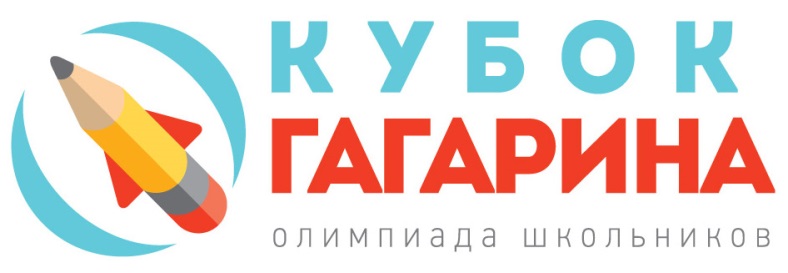 ЛИТЕРАТУРА3 класс3 этап «РЕСПУБЛИКАНСКИЙ»2014-2015 учебный год2014-2015 учебный годГород/район _______________________ № школы ______________ класс ________Фамилия ______________________________ Имя __________________________Персональная итоговая таблица (заполняется учителем – членом жюри 3 этапа)____________________________/________________________________________Подпись учителя                                                          Ф.И.О. учителяГород/район _______________________ № школы ______________ класс ________Фамилия ______________________________ Имя __________________________Персональная итоговая таблица (заполняется учителем – членом жюри 3 этапа)____________________________/________________________________________Подпись учителя                                                          Ф.И.О. учителяЖЕЛАЕМ УДАЧИ!!!ЖЕЛАЕМ УДАЧИ!!!1  234675